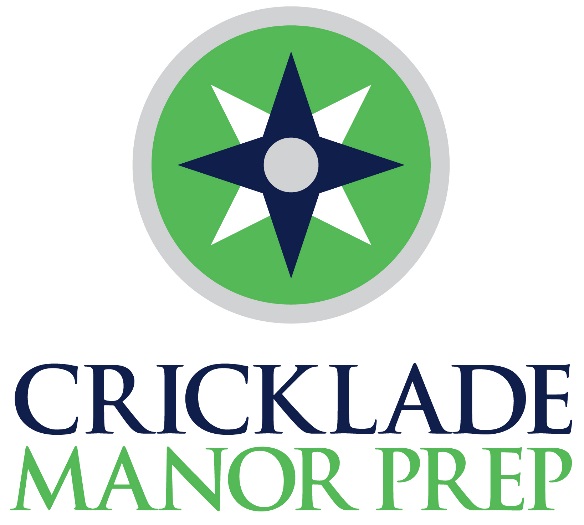 U11 Hockey Tournament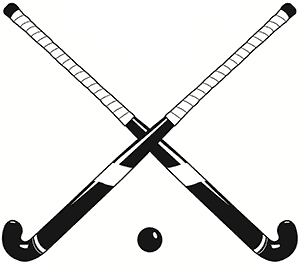 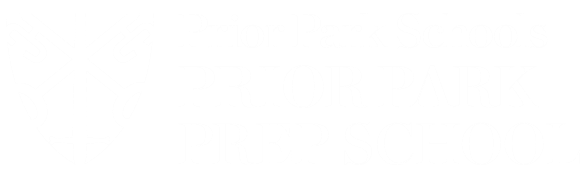 We would like to welcome all players and supporters to our Cricklade Manor Prep School U11 Hockey Tournament.  

We are delighted to be able to offer pupils a friendly but competitive environment in which to play. We wish everyone an enjoyable afternoon.Tournament rules:Standard rules of 7-a-side In2Hockey will apply.Matches are 10 mins one way with a 2 minute turn around between games.Umpire own matches with the 1st named team to supply a ball.Coaches are responsible for their own first aid.Matches start and finish on Umpire’s whistle (no central timing). Scoring will be as follows: 3 points for a win, 2 for a score draw, 1 for a no score draw and 0 for a loss.In the event of a tie the winner will be decided on goal difference. After the final matches a snack for all of the players will be available from the Pavilion followed by a presentation. Light refreshments will be available in the Pavilion for all supporters from 3:00pm.   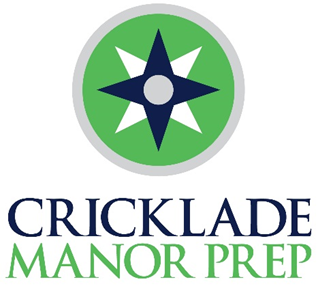 1. Cricklade Manor Prep2. The Paragon3. Cheltenham 4. King’s Gloucester5. Beaudesert6. Dean Close7. Heywood Pitch 1Pitch 22:00pmThe Paragon vs CMPCheltenham vs King’s Glos2:12pmKing’s Glos vs Dean CloseHeywood v Cheltenham2:24pmDean Close vs BeaudesertHeywood v The Paragon2:36pmBeaudesert vs The ParagonCMP vs King’s Glos2:48pmThe Paragon vs King’s GlosCMP vs Cheltenham3:00pmHeywood v BeaudesertDean Close vs CMP3:12pmBeaudesert vs Cheltenham Heywood v King’s Glos3:24pmDean Close vs The ParagonBeaudesert vs King’s Glos3:36pmHeywood v CMPCheltenham vs Dean Close3:48pmCheltenham vs The ParagonCMP vs Beaudesert4:00pmHeywood v Dean Close4:15pmPresentation 